TABLA DE CONTENIDO	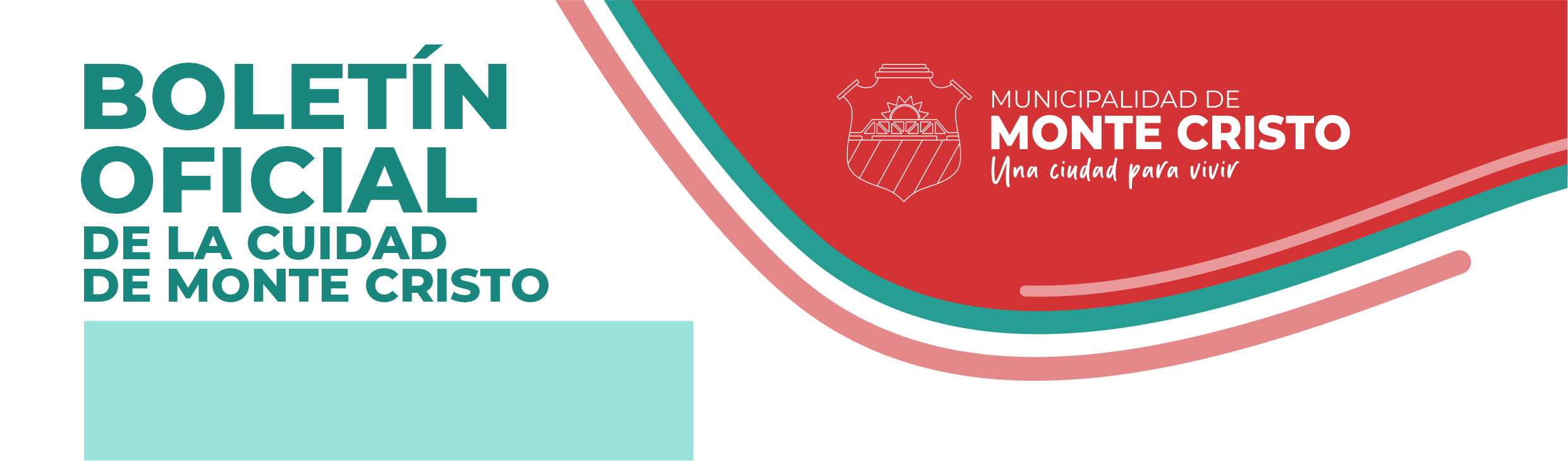 DEPARTAMENTO EJECUTIVODecreto Nº 025Promulgada: Monte Cristo, 02 de febrero de 2022.-Publicada: 05 de febrero de 2022.-VISTO:    		Los Formularios F.401 de Solicitud de Prescripción de Deudas Municipales, formalizados por diferentes contribuyentes de nuestra localidad. Y CONSIDERANDO:    		Que si bien las previsiones del nuevo Código Civil han modificado los plazos para la acción para el cobro de las deudas por impuestos y/o tributos, también por el nuevo artículo 2532 último párrafo los municipios ahora sí tienen la facultad de incorporar en la Ordenanza Impositiva los plazos específicos de prescripción.                                        Que estas deudas se transforman en deuda natural y se carece de medios coercitivos para demandar su cumplimiento, produciendo en el sistema de cómputos un exceso de información, que dificulta la tarea de los operadores municipales al momento de verificar deudas                                        Que en ocasiones los contribuyentes al transferir algún bien, solicitan libre deuda para poder trasladar la titularidad registral, por lo que es necesario que estas deudas sean eliminadas del sistema, por ello:LA INTENDENTE MUNICIPAL EN USO DE SUS ATRIBUCIONESDECRETAArtículo 1º.- Tómense los recaudos necesarios con el objeto de que las deudas que figuran en Planilla adjunta y que forma parte del presente Decreto como Anexo I, sean eliminadas del sistema informático, ya que no son exigibles por el Municipio, porque caen bajo el régimen de la prescripción y así evitar futuras confusiones con el titular actual del bien, como así también con futuros titulares. Artículo 2º.- Notifíquese de forma inmediata a la oficina de recaudaciones a los fines de que proceda de inmediato a instrumentar lo establecido en el artículo precedente.-Artículo 3º.- Instrúyase al Área Legal y Técnica para que realice las acciones pertinentes, a los fines de evitar nuevas prescripciones.-Artículo 4º.- Comuníquese, publíquese, dése al R.M. y archívese.-ANEXO I     FDO: Sra. Verónica Gazzoni, Intendente Municipal; Lic. Ezequiel Aguirre, Secretario de Gobierno. Cr. Exequiel Pereyra, Secretario de Hacienda; Ariel Emilio Laborde, Secretario General.Decreto Nº 026Promulgada: Monte Cristo, 02 de febrero de 2022.-Publicada: 05 de febrero de 2022.-VISTO:               La necesidad de reforzar las tareas de limpieza en los diferentes establecimientos educativos de nuestra localidad, a los fines de colaborar para el cumplimiento de las medidas sanitarias. Y CONSIDERANDO: Que es de público conocimiento la situación epidemiológica que continuamos atravesando en donde resulta necesario reforzar las medidas sanitarias.Que este municipio en la medida de sus posibilidades realiza todas las acciones que se encuentran a su alcance a los fines de colaborar con los mismos, razón por la cual ha destinado personal externo a tales fines.Que resulta necesario abonar una contraprestación por dichas tareas.Que el Departamento Ejecutivo Municipal cuenta con partida para atender el gasto que origine lo dispuesto en el  presente decreto, por ello:LA INTENDENTE MUNICIPAL EN USO DE SUS ATRIBUCIONESDECRETAArtículo 1º.- Abónese a la Sra. Valeria Fabiana QUISPE, DNI N° 30.488.659 la suma de Pesos Cinco mil ochocientos ($5.800,00) en concepto de contraprestación por los trabajos de limpieza realizados con motivo de cumplimiento de los protocolos y medidas de bioseguridad covid-19Articulo 2º.- Abónese a la Sra. GREGORI Rocío, DNI N° 42.513.228 la suma de Pesos Un mil ($1.000,00) en concepto de contraprestación por los trabajos de limpieza realizados con motivo de cumplimiento de los protocolos y medidas de bioseguridad covid-19Articulo 3º.- Abónese a la Sra. ACOSTA Silvia del Valle, DNI. Nº 23.546.627 la suma de Pesos Seis mil ($6.000,00) en concepto de contraprestación por los trabajos de limpieza con motivo de cumplimiento de los protocolos y medidas de bioseguridad covid-19.Articulo 4º.- Abónese a la Sra. ACOSTA Alejandra, DNI N° 25.951.706 la suma de Pesos Ochocientos ($800,00) en concepto de contraprestación por los trabajos de limpieza realizados con motivo de cumplimiento de los protocolos y medidas de bioseguridad covid-19.Articulo 5º.- Abónese a la Sra. ALVAREZ Carina, DNI N° 24.992.184 la suma de Pesos Seiscientos ($600,00) en concepto de contraprestación por los trabajos de limpieza realizados con motivo de cumplimiento de los protocolos y medidas de bioseguridad covid-19.Articulo 6º.- Abónese a la Sra. BARROS Yohana Silvina, DNI N° 31.057.154 la suma de Pesos Siete mil cuatrocientos ($7.400,00) en concepto de contraprestación por los trabajos de limpieza realizados con motivo de cumplimiento de los protocolos y medidas de bioseguridad covid-19.Articulo 7º.- Abónese a la Sra. Silvina del Valle BAZAN, DNI N° 27.296.610 la suma de Pesos Ocho mil ($8.000,00) en concepto de contraprestación por los trabajos de limpieza realizados con motivo de cumplimiento de los protocolos y medidas de bioseguridad covid-19.Articulo 8º.- Abónese a la Sra. María Lourdes GONZALEZ, DNI N° 44.244.334 la suma de Pesos Cuatro mil ochocientos ($4.800,00) en concepto de contraprestación por los trabajos de limpieza realizados con motivo de cumplimiento de los protocolos y medidas de bioseguridad covid-19.Articulo 9º.- Abónese a la Sra. Estela de Lourdes PERALTA, DNI N° 35.102.956 la suma de Pesos Siete mil doscientos ($7.200,00) en concepto de contraprestación por los trabajos de limpieza realizados con motivo de cumplimiento de los protocolos y medidas de bioseguridad covid-19.Artículo 10º.- Abónese a la Sra. ALVAREZ Silvia del Valle, DNI N° 17.157.116 la suma de Pesos Doce mil ($12.000,00) en concepto de contraprestación por los trabajos de limpieza realizados con motivo de cumplimiento de los protocolos y medidas de bioseguridad covid-19.Articulo11º.- Abónese a la Sra. SAAVEDRA Sonia Liliana, DNI. Nº 31.347.805 la suma de Pesos Cuatrocientos ($400,00) en concepto de contraprestación por los trabajos de limpieza realizados con motivo de cumplimiento de los protocolos y medidas de bioseguridad covid-19.Articulo 12º.- Abónese a la Sra. BAZAN Débora Dayana DNI N°41.888.265 la suma de Pesos Un mil Cuatrocientos ($1.400,00) en concepto de contraprestación por los trabajos de limpieza realizados con motivo de cumplimiento de los protocolos y medidas de bioseguridad covid-19.Articulo 13º.- Abónese a la Sra. VIDELA Nanci, DNI. Nº21.907.664 la suma de Pesos Cuatrocientos ($400,00) en concepto de contraprestación por los trabajos de limpieza realizados con motivo de cumplimiento de los protocolos y medidas de bioseguridad covid-19.Articulo 14º.- Abónese a la Sra. AVENDAÑO Liliana del Valle, DNI. Nº 30.701.213 la suma de Pesos Seiscientos ($600,00) en concepto de contraprestación por los trabajos de limpieza realizados con motivo de cumplimiento de los protocolos y medidas de bioseguridad covid-19.Articulo 15º.- Abónese a la Sra. FERNANDEZ Sol Macarena DNI N°41.117.971 la suma de Pesos Un mil cuatrocientos ($1.400,00) en concepto de contraprestación por los trabajos de limpieza realizados con motivo de cumplimiento de los protocolos y medidas de bioseguridad covid-19.Articulo 16º.- Abónese a la Sra. Suarez Miriam Verónica, DNI N° 29.505.928, la suma de Pesos Seiscientos ($600,00) en concepto de contraprestación por los trabajos de limpieza realizados con motivo de cumplimiento de los protocolos y medidas de bioseguridad covid-19.Articulo 17º.- Impútese el gasto ocasionado por el artículo precedente, a la partida del Presupuesto de Gastos vigente 1.1.03.12.5 Servicios Ejecutados por Terceros.
Artículo 18º.- Comuníquese, publíquese, dése al R.M. y archívese.-FDO: Sra. Verónica Gazzoni, Intendente Municipal; Lic. Ezequiel Aguirre, Secretario de Gobierno. Cr. Exequiel Pereyra, Secretario de Hacienda; Ariel Emilio Laborde, Secretario General.Decreto Nº 027Promulgada: Monte Cristo, 02 de febrero de 2022.-Publicada: 05 de febrero de 2022.-VISTO:               Las jornadas masivas de vacunación y testeos llevados a cabo por el Municipio en conjunto con el Ministerio de Salud de la Provincia llevados a cabo en nuestra localidad.Y CONSIDERANDO: Que con motivo de la alza de contagios en nuestra localidad con la nueva variante Omicron, la cual es de público conocimiento, resulto necesario disponer de personal externo encargado de la logística y cumplimiento de las medidas de bioseguridad en cada una de las jornadas, a los fines de colaborar con el personal de salud avocado directamente a la parte sanitaria. Que resulta necesario abonar una contraprestación a las personas que estuvieron al frente de dichas tareas, para que todo se desarrolle en orden, armonía y sanidad.Que el Departamento Ejecutivo Municipal cuenta con partida para atender el gasto que origine lo dispuesto en el  presente decreto, por ello:LA INTENDENTE MUNICIPAL EN USO DE SUS ATRIBUCIONESDECRETAArtículo 1º.- Abónese a la Srita. Micaela Yohana PEREZ, DNI. Nº 42.050.026 la suma de Pesos Treinta y siete mil trescientos ($37.300,00) en concepto de contraprestación por las tareas de sanitizacion y confeccion de planillas en cumplimiento de los protocolos de bioseguridad en las jornadas de testeos y vacunación llevadas a cabo en nuestra localidad el pasado mes de Enero del corriente año 2.022.-Artículo 2º.- Abónese a la Srita. Silvana Soledad del Valle VILLAGRA, DNI. Nº 30.720.487 la suma de Pesos Veinte mil ($20.000,00) en concepto de contraprestación por las tareas de sanitizacion en cumplimiento de los protocolos de bioseguridad en las jornadas de testeos y vacunación llevadas a cabo en nuestra localidad en el transcurso del mes Enero del corriente año 2.022. Articulo 3º.- Impútese el gasto ocasionado por el artículo precedente, a la partida del Presupuesto de Gastos vigente 1.1.03.12.5 Servicios Ejecutados por Terceros.Artículo 5º.- Comuníquese, publíquese, dése al R.M. y archívese.-FDO: Sra. Verónica Gazzoni, Intendente Municipal; Lic. Ezequiel Aguirre, Secretario de Gobierno. Cr. Exequiel Pereyra, Secretario de Hacienda; Ariel Emilio Laborde, Secretario General.Decreto Nº 028Promulgada: Monte Cristo, 02 de febrero de 2022.-Publicada: 05 de febrero de 2022.-VISTO: El Decreto Nº 109/2018 que autoriza el pago de aquellos profes y estudiantes de cada una de las disciplinas afectados al dictado de las diferentes actividades y disciplinas a cargo de la Dirección de Deportes Municipal.    Y CONSIDERANDO: Que es necesario abonar a cada uno de ellos una contraprestación por el dictado de las mismas, materializándolo a través del presente decreto ya que no cuentan con medio de facturación propia.  Que hemos recibido por parte de la Dirección de Deportes Municipal la correspondiente planilla detallando los montos a abonar por el mes de Enero pasado, Por ello:LA  INTENDENTE MUNICIPAL EN USO DE SUS ATRIBUCIONESDECRETAArtículo 1º.- Abónese a cada uno de los profes y estudiantes que a continuación se detallan, los montos que figuran en la Planilla adjunta y que forma parte del presente Decreto: GOMEZ Micaela, DNI. Nº 35.654.470, abónese la suma de Pesos Cuarenta y siete mil doscientos cincuenta ($47.250,00)SOSA Laura, DNI. N° 29.809.294, abónese la suma de Pesos Pesos Cuarenta y cuatro mil ochocientos cincuenta ($44.850,00).BARBERIS Milagros, DNI. Nº 40.576.808, abónese la suma de Pesos Cuarenta y cuatro mil ochocientos cincuenta ($44.850,00).SOLOVEY Daniela, DNI. Nº 32.683.761, abónese la suma de Pesos Treinta y dos mil quinientos cincuenta ($32.550,00)MIRANDA Leonel, DNI. Nº 40.443.338, abónese la suma de Pesos Cuarenta y dos mil ochocientos cincuenta ($42.850,00).GARLATTI Ana, DNI. Nº 43.895.047, abónese la suma de Pesos Treinta y dos mil quinientos cincuenta ($32.550,00)MARCANTONELLI Ignacio, DNI. Nº 43.298.862, abónese la suma de Pesos Diecisiete mil cuatrocientos ($17.400,00)VALERI Carolina, DNI. Nº 41.625.180, abónese la suma de Pesos Veintiocho mil ciento veinte ($28.120,00)LUDUEÑA Clever, DNI. Nº 33.269.230, abónese la suma de Pesos Cincuenta mil cuatrocientos cincuenta ($50.450,00)CUEVAS Yamila, DNI. Nº 40.419.339, abónese la suma de Pesos Quince mil ochocientos cuarenta ($15.840,00).MARTINEZ Lorenzo, DNI. Nº 43.882.985, abónese la suma de Pesos Veintiséis mil quinientos noventa ($26.590,00).Articulo 2º.- El gasto que demande la puesta en vigencia de lo ordenado en el presente se imputará a la partida del presupuesto de Gastos Vigente 1.1.03.12.03 Deportes y Recreación.-
Artículo 3º.- Comuníquese, publíquese, dése al R.M. y archívese.-FDO: Sra. Verónica Gazzoni, Intendente Municipal; Lic. Ezequiel Aguirre, Secretario de Gobierno. Cr. Exequiel Pereyra, Secretario de Hacienda; Ariel Emilio Laborde, Secretario General.Decreto Nº 029Promulgada: Monte Cristo, 02 de febrero de 2022.-Publicada: 05 de febrero de 2022.-VISTO:               Las jornadas masivas de testeos llevados a cabo por el Municipio en nuestra localidad el pasado mes de Enero del corriente año.Y CONSIDERANDO: Que con motivo de la alza de contagios en nuestra localidad con la nueva variante Omicron, la cual es de público conocimiento, resulto necesario disponer de personal externo encargado de llevar a cabo los testeos en cada una de las jornadas, a los fines de colaborar con el personal de salud avocado directamente a la parte sanitaria. Que resulta necesario abonar una contraprestación a las personas que estuvieron al frente de dichas tareas, producto de gran demanda de personas para testear.Que el Departamento Ejecutivo Municipal cuenta con partida para atender el gasto que origine lo dispuesto en el  presente decreto, por ello:LA INTENDENTE MUNICIPAL EN USO DE SUS ATRIBUCIONESDECRETAArtículo 1º.- Abónese a ÑAÑEZ Liliana Alejandra, DNI. Nº 36.985.116 la suma de Pesos Cincuenta y tres mil seiscientos cincuenta ($53.650,00) en concepto de contraprestación por los servicios prestados en ocasión de llevarse adelante las jornadas masivas de testeos en nuestra localidad el pasado mes de Enero del corriente año 2.022.-Artículo 2°.- Abónese a SOSA Maria Elena, DNI. Nº 27.249.199 la suma de Pesos Cuarenta y tres mil sesenta y cinco ($43.065,00) en concepto de contraprestación por los servicios prestados en ocasión de llevarse adelante las jornadas masivas de testeos en nuestra localidad el pasado mes de Enero del corriente año 2.022.-
Artículo 3º.- Abónese a BRUNETTO Mercedes, DNI. Nº 24.013.764 la suma de Pesos Cuarenta y seis mil ciento diez ($46.110,00) en concepto de contraprestación por los servicios prestados en ocasión de llevarse adelante las jornadas masivas de testeos en nuestra localidad el pasado mes de Enero del corriente año 2.022.-Articulo 4º.- Abónese a BENGOLEA Daiana, DNI. Nº 21.394.155 la suma de Pesos Sesenta y cuatro mil quinientos sesenta y cinco ($64.565,00) en concepto de contraprestación por los servicios prestados en ocasión de llevarse adelante las jornadas masivas de testeos en nuestra localidad el pasado mes de Enero del corriente año 2.022.-Articulo 5º.- Impútese el gasto ocasionado por el artículo precedente, a la partida del Presupuesto de Gastos vigente 1.1.03.12.5 Servicios Ejecutados por Terceros.
Artículo 6º.- Comuníquese, publíquese, dése al R.M. y archívese.-

FDO: Sra. Verónica Gazzoni, Intendente Municipal; Lic. Ezequiel Aguirre, Secretario de Gobierno. Cr. Exequiel Pereyra, Secretario de Hacienda; Ariel Emilio Laborde, Secretario General.Decreto Nº 030Promulgada: Monte Cristo, 02 de febrero de 2022.-Publicada: 05 de febrero de 2022.-VISTO:               El Programa de Trabajo Comunitario “MONTE CRISTO TE CUIDA - MADRES” destinado a mujeres sostenes de hogares en el marco de lo dispuesto por el Art. 49 Inc. 17° de la Ley Orgánica Municipal Nº 8.102, que como Anexo I forma parte del presente Decreto.Y CONSIDERANDO:    		Que este programa encuentra su justificativo en la posibilidad de reinsertar laboralmente a desocupados, personas sin experiencia laboral, etc., con lo que requiere de la correspondiente capacitación de los beneficiarias a través del ente tomador de becarios o pasantes para que éstos puedan aprovechar la experiencia brindada y la enseñanza recibida para enfrentar futuros desafíos laborales.                   Que en el mes de Enero/2022 dos beneficiarias cumplieron de manera parcial el convenio suscripto por lo que resulta necesario abonar una contraprestación proporcional por dichas tareas.Que el Departamento Ejecutivo Municipal cuenta con partida para atender el gasto que origine lo dispuesto en el  presente decreto, por ello:LA INTENDENTE MUNICIPAL EN USO DE SUS ATRIBUCIONESDECRETAArticulo 1º.- Abónese a la Sra. María Rafaela TOLEDO, DNI N°41.879.405 la suma de Pesos Dos mil ochocientos treinta y cinco ($2.835,00) en concepto de contraprestación por cumplimiento parcial del Programa de Trabajo Comunitario “MONTE CRISTO TE CUIDA - MADRES”
Articulo 2º.- Abónese a la Sra. BARRERA Natali Soledad, DNI N° 42.050.004 la suma de Pesos Dos mil ochocientos treinta y cinco ($2.835,00) en concepto de contraprestación por cumplimiento parcial del Programa de Trabajo Comunitario “MONTE CRISTO TE CUIDA - MADRES”Articulo 3º.- Impútese el gasto ocasionado por el artículo precedente, a la partida del Presupuesto de Gastos vigente 1.1.03.12.5 Servicios Ejecutados por Terceros.Artículo 4º.- Comuníquese, publíquese, dése al R.M. y archívese.-FDO: Sra. Verónica Gazzoni, Intendente Municipal; Lic. Ezequiel Aguirre, Secretario de Gobierno. Cr. Exequiel Pereyra, Secretario de Hacienda; Ariel Emilio Laborde, Secretario General.Decreto Nº 031Promulgada: Monte Cristo, 04 de febrero de 2022.-Publicada: 08 de febrero de 2022.-VISTO: Los Decreto Nº 095 y 169/2021 por el cual se autorizo la firma de un Convenio con el Club de Abuelos de nuestra localidad.Y CONSIDERANDO: Que por medio del convenio suscrito el municipio utiliza el salón del Club de Abuelos para el dictado de las diferentes disciplinas y talleres municipales contra el pago de la suma de Pesos Diez mil ($10.000) mensuales.                                Que como ya viene ocurriendo con motivo de la pandemia que venimos sufriendo desde el año 2020, el pasado mes de Diciembre del año 2021 la municipalidad además de utilizarlo para el dictado de sus disciplinas y talleres utilizo nuevamente el salón para la realización de testeos covid, por lo que se autorizo un pago extraordinario para dicho mes.   			      Que el desarrollo de la actividad sanitaria demandó no tan solo muchas horas de utilización del salón y necesariamente también el consumo de energía eléctrica, como así también el consumo del servicio de gas, el cual este municipio entiende pertinente abonar la suma de dichos servicios por el periodo utilizado de manera exclusiva.                                 Que existe partida suficiente para atender este tipo de gastos.                                        Por ello:LA INTENDENTE MUNICIPAL EN USO DE SUS ATRIBUCIONESDECRETAArtículo 1º.- Autorícese el pago extraordinario de Pesos Veintidós mil doscientos sesenta y seis con dieciocho centavos ($22.266,18) al salón del Club de Abuelos de nuestra localidad el cual será destinado única y exclusivamente al pago del servicio de energía eléctrica (Periodo 12/2021 – Nº de Referencia de Pago: 9976875) por la utilización extraordinaria que hiciera este municipio del salón de su propiedad en el mes de Diciembre del corriente año, donde tuvieron lugar los testeos covid en el marco de la pandemia del coronavirus.
Articulo 2º.- Impútense los gastos ocasionados por el artículo precedente a la partida del presupuesto de Gastos vigente 1.3.05.02.6. Apoyo a Entidades Educativas, Deportivas y Otras.-Artículo 3º.- Comuníquese, publíquese, dése al R.M. y archívese.-FDO: Sra. Verónica Gazzoni, Intendente Municipal; Lic. Ezequiel Aguirre, Secretario de Gobierno. Cr. Exequiel Pereyra, Secretario de Hacienda; Ariel Emilio Laborde, Secretario General.Decreto Nº 032Promulgada: Monte Cristo, 04 de febrero de 2022.-Publicada: 08 de febrero de 2022.-VISTO:    		Los Formularios F.401 de Solicitud de Prescripción de Deudas Municipales, formalizados por diferentes contribuyentes de nuestra localidad. Y CONSIDERANDO:    		Que si bien las previsiones del nuevo Código Civil han modificado los plazos para la acción para el cobro de las deudas por impuestos y/o tributos, también por el nuevo artículo 2532 último párrafo los municipios ahora sí tienen la facultad de incorporar en la Ordenanza Impositiva los plazos específicos de prescripción.                                        Que estas deudas se transforman en deuda natural y se carece de medios coercitivos para demandar su cumplimiento, produciendo en el sistema de cómputos un exceso de información, que dificulta la tarea de los operadores municipales al momento de verificar deudas                                        Que en ocasiones los contribuyentes al transferir algún bien, solicitan libre deuda para poder trasladar la titularidad registral, por lo que es necesario que estas deudas sean eliminadas del sistema, por ello:LA INTENDENTE MUNICIPAL EN USO DE SUS ATRIBUCIONESDECRETAArtículo 1º.- Tómense los recaudos necesarios con el objeto de que las deudas que figuran en Planilla adjunta y que forma parte del presente Decreto como Anexo I, sean eliminadas del sistema informático, ya que no son exigibles por el Municipio, porque caen bajo el régimen de la prescripción y así evitar futuras confusiones con el titular actual del bien, como así también con futuros titulares. Artículo 2º.- Notifíquese de forma inmediata a la oficina de recaudaciones a los fines de que proceda de inmediato a instrumentar lo establecido en el artículo precedente.-Artículo 3º.- Instrúyase al Área Legal y Técnica para que realice las acciones pertinentes, a los fines de evitar nuevas prescripciones.-Artículo 4º.- Comuníquese, publíquese, dése al R.M. y archívese.-ANEXO I 

FDO: Sra. Verónica Gazzoni, Intendente Municipal; Lic. Ezequiel Aguirre, Secretario de Gobierno. Cr. Exequiel Pereyra, Secretario de Hacienda; Ariel Emilio Laborde, Secretario General.Decreto Nº 033Promulgada: Monte Cristo, 08 de febrero de 2022.-Publicada: 13 de febrero de 2022.-VISTO:    		La atribución de este Departamento Ejecutivo Municipal de convocar a Sesiones Extraordinarias al Concejo Deliberante contemplado por el Art. 49 Inc. 5° de la Ley Orgánica Municipal N° 8102Y CONSIDERANDO:    				Que es una atribución del Departamento Ejecutivo Municipal convocar al Alto Cuerpo a Sesiones Extraordinarias en virtud de lo establecido en el Art. 49 Inc. 5° de la Ley Orgánica Municipal N° 8102.   			         Que es deber de los Miembros del Concejo Deliberante ocuparse de los asuntos motivo de la presente convocatoria.      			         Por ello, y en uso de sus atribuciones: 		                                                           En su carácter de Jefa de la Administración Pública Municipal (arts. 49° y 50º, Ley Orgánica Municipal – 8102 y modificatorias) y demás facultades que le son propiasLA INTENDENTE MUNICIPAL EN USO DE SUS ATRIBUCIONESDECRETAArtículo 1º.- CONVOQUESE, en el marco de lo dispuesto por el Art. 49 Inc. 5° de la Ley Orgánica Municipal N° 8102, para el día Miércoles 08 de Marzo de 2.022, a las 20 horas al Concejo Deliberante de la Ciudad de Monte Cristo a Sesión Extraordinaria para el tratamiento del siguiente Proyecto:Proyecto de Ordenanza de Modificación de la Planilla Analítica de Remuneraciones del Personal Permanente – Sueldos Básicos – Horario completo.Articulo 2°.- PUBLÍQUESE, Notifíquese, Protocolícese, Dése al Registro Municipal y Archívese.-FDO: Sra. Verónica Gazzoni, Intendente Municipal; Lic. Ezequiel Aguirre, Secretario de Gobierno. Cr. Exequiel Pereyra, Secretario de Hacienda; Ariel Emilio Laborde, Secretario General.Decreto Nº 034Promulgada: Monte Cristo, 10 de febrero de 2022.-Publicada: 13 de febrero de 2022.-VISTO:    	El proyecto de Ordenanza remitido al Honorable Concejo Deliberante para su tratamiento y que lleva el Nº 1.381Y CONSIDERANDO:    				Que el mismo ha recibido la aprobación y sanción correspondiente, sin modificación alguna.   			         Por ello:LA INTENDENTE MUNICIPAL EN USO DE SUS ATRIBUCIONESDECRETAArtículo 1º.- Promúlguese la Ordenanza que lleva el Nº 1.381, Ordenanza de Modificación de la Planilla Analítica de Remuneraciones del Personal Permanente – Sueldos Básicos – Horario completo que se encuentra adjunta como Anexo I en la Ordenanza Nº 1.374 (Presupuesto 2.022)Articulo 2º.- La Ordenanza mencionada en el artículo anterior, fue sancionada por el Honorable Concejo Deliberante según Acta Nº 72 del Libro de Sesiones de fecha 09 de Febrero de 2.022.-
Artículo 3º.- Comuníquese, publíquese, dése al R.M. y archívese.- FDO: Sra. Verónica Gazzoni, Intendente Municipal; Lic. Ezequiel Aguirre, Secretario de Gobierno. Cr. Exequiel Pereyra, Secretario de Hacienda; Ariel Emilio Laborde, Secretario General.Decreto Nº 035Promulgada: Monte Cristo, 10 de febrero de 2022.-Publicada: 13 de febrero de 2022.-VISTO: El Convenio de adhesión Provincia – Municipio, al régimen de Boleto Educativo Gratuito de la Provincia de Córdoba al que nuestro Municipio adhirió nuevamente este año.Y CONSIDERANDO: Que el D.E.M. ha realizado todas las gestiones necesarias para contar con los beneficios del Programa Boleto Educativo, que beneficia tanto a alumnos como a docentes.                                          Que tal cual se expresa en párrafo anterior, el D.E.M, gestionó el programa aludido, pero el transporte contratado para los diferentes destinos en la zona rural, no tienen un diagrama de horario amplio, llegando en algunas zonas a contar con un solo servicio diario y en otras zonas directamente se carece del mismo, lo que dificulta a los directivos y algunos alumnos, asistir a sus respectivos centros educativos.                                          Que este personal debe apelar a solucionar el inconveniente mencionado en párrafo anterior, utilizando sus vehículos particulares, remis, etc. debiendo erogar una suma considerable  en combustible y/o tarifas de remis, etc.                                            Que el Municipio debe abonar estos gastos con lo ingresado recientemente en concepto de Boleto Educativo Gratuito percibido del Gobierno Provincial, en un todo de acuerdo a la Liquidación (2º Semestre/2021) remitida recientemente desde el Gobierno Provincial.                                         Que el presupuesto de Gastos vigente cuenta con partida suficiente para otorgar lo solicitado, por ello:      LA INTENDENTE MUNICIPAL EN USO DE SUS ATRIBUCIONESDECRETAArtículo 1º.- Abónense los montos que se detallan a continuación, en concepto de pago de Programa Boleto Educativo Gratuito a las Docentes y Personal de Apoyo que se determinan de acuerdo al siguiente cuadro, en concepto de Pago 2º Semestre/2021.LIQUIDACION 2º SEMESTRE 2.021 BEG.Artículo 2º.- Impútese el gasto ocasionado a la partida del presupuesto de gastos vigente 1.3.05.02.7.11  Boleto Estudiantil Gratuito Rural.-Artículo 3º.- Comuníquese, publíquese, dése al R.M. y archívese.- FDO: Sra. Verónica Gazzoni, Intendente Municipal; Lic. Ezequiel Aguirre, Secretario de Gobierno. Cr. Exequiel Pereyra, Secretario de Hacienda; Ariel Emilio Laborde, Secretario General.Decreto Nº 036Promulgada: Monte Cristo, 10 de febrero de 2022.-Publicada: 13 de febrero de 2022.-VISTO: El Decreto Provincial N° 110/2022 de fecha 09/02/2022, yCONSIDERANDO:Que mediante Decreto Provincial N° 110/2022 de fecha 09/02/2022, la Provincia prorrogó las medidas de prevención sanitaria actualmente vigentes desde el 10 de febrero de 2022 y hasta el 02 de marzo de 2022, inclusive.Que las medidas que se establecen son oportunas y resultan necesarias para proteger la salud pública, y razonables y proporcionadas con relación a la amenaza y al riesgo sanitario que enfrenta nuestra provincia y localidad, en razón de los brotes registrados en los últimos días.Que existe coincidencia en la mayoría de los Municipios y Comunas de la Provincia en acompañar dichas medidas. 	 Por ello y en uso de sus atribuciones (Arts. 49 y 50 de la Ley Orgánica Municipal N° 8102), LA INTENDENTE MUNICIPAL DE MONTE CRISTO, EN ACUERDO GENERAL DE SECRETARIOS,DECRETAArtículo 1º: ADHIÉRESE la Municipalidad de Monte Cristo, a las disposiciones del Decreto Provincial N° 110/2022 de fecha 09/02/2022, y, en consecuencia, PRORRÓGUESE las medidas de prevención sanitaria actualmente vigentes en este Municipio desde el 10 de Febrero al 03 de Marzo del 2022. Artículo 2º: PUBLÍQUESE, Protocolícese, dese amplia difusión, dese al Registro Municipal y Archívese.
FDO: Sra. Verónica Gazzoni, Intendente Municipal; Lic. Ezequiel Aguirre, Secretario de Gobierno. Cr. Exequiel Pereyra, Secretario de Hacienda; Ariel Emilio Laborde, Secretario General.Decreto Nº 037Promulgada: Monte Cristo, 10 de febrero de 2022.-Publicada: 13 de febrero de 2022.-VISTO:               Las jornadas de testeos llevados a cabo por el Municipio en el Salón del Club de Abuelos de nuestra localidad debido a la gran demanda.Y CONSIDERANDO: Que con motivo de la alza de contagios en nuestra localidad con la nueva variante Omicron, la cual es de público conocimiento, resulto necesario disponer de personal externo encargado de la logística y cumplimiento de las medidas de bioseguridad en cada una de las jornadas, a los fines de colaborar con el personal de salud avocado directamente a la parte sanitaria. Que a lo expuesto anteriormente debemos sumar la gran cantidad de personal aislado debido justamente a esta nueva variante Que resulta necesario abonar una contraprestación a las personas que estuvieron al frente cubriendo y reforzando las tareas, para que todo se desarrolle en orden, armonía y sanidad.Que el Departamento Ejecutivo Municipal cuenta con partida para atender el gasto que origine lo dispuesto en el  presente decreto, por ello:LA INTENDENTE MUNICIPAL EN USO DE SUS ATRIBUCIONESDECRETAArtículo 1º.- Abónese al Sr. Gonzalo Daniel SANCHEZ, DNI. Nº 43.882.966 la suma de Pesos Treinta mil seiscientos ($30.600,00) en concepto de contraprestación por las tareas de refuerzo del personal en las jornadas de testeos llevadas a cabo en el Salón del Club de Abuelos de nuestra localidad entre los días los días 17-01 al 11-02-2022.Artículo 2º.- Abónese a la Srita. Pamela Belén RODRIGUEZ, DNI. Nº 42.893.330 la suma de Pesos Treinta y seis mil ($36.000,00) en concepto de contraprestación por las tareas de refuerzo del personal en las jornadas de testeos llevadas a cabo en el Salón del Club de Abuelos de nuestra localidad entre los días los días 07-01-2022 al 11-02-2022.Articulo 3º.- Abónese al Sr. Mauro Fabricio VEGA, DNI. Nº 44.873.924, , la suma de Pesos Nueve mil trescientos ($9.300,00) en concepto de contraprestación por las tareas de refuerzo del personal en las jornadas de testeos llevadas a cabo en el Salón del Club de Abuelos de nuestra localidad entre los días los días 17-01-2022 al 11-02-2022.Articulo 4º.- Abónese a la Srita. Camila Arielle TORRAZA CASAS, DNI, Nº 41.523.772, la suma de Pesos Treinta y un mil quinientos ($31.500,00) en concepto de contraprestación por las tareas de refuerzo del personal en las jornadas de testeos llevadas a cabo en el Salón del Club de Abuelos de nuestra localidad entre los días los días 17-01-2022 al 11-02-2022.Articulo 5º.- Abónese a la Sra. Dahyana Micaela CAMARDA, DNI. Nº 38.413.021 la suma de Pesos Treinta mil ($30.000,00) en concepto de contraprestación por las tareas de refuerzo del personal en las jornadas de testeos llevadas a cabo en el Salón del Club de Abuelos de nuestra localidad entre los días los días 17-01-2022 al 11-02-2022.Articulo 6º.- Impútese el gasto ocasionado por el artículo precedente, a la partida del Presupuesto de Gastos vigente 1.1.03.12.5 Servicios Ejecutados por Terceros.Artículo 7º.- Comuníquese, publíquese, dése al R.M. y archívese.-FDO: Sra. Verónica Gazzoni, Intendente Municipal; Lic. Ezequiel Aguirre, Secretario de Gobierno. Cr. Exequiel Pereyra, Secretario de Hacienda; Ariel Emilio Laborde, Secretario General.Decreto Nº 038Promulgada: Monte Cristo, 12 de febrero de 2022.-Publicada: 13 de febrero de 2022.-VISTO: El reclamo presentado por la contribuyente Sra. Yolanda Blangino.Y CONSIDERANDO: Que la contribuyente por un error involuntario abono en concepto de Servicio de Agua -Cuenta N° 22524-, la suma de Pesos Un mil quinientos treinta ($1.530,00) cuando dicho pago debía ser imputado a la Cuenta N°  22522 y abono en concepto de Tasa por Servicio a la Propiedad –Cuenta N° 0628- la suma de Pesos Dos mil novecientos noventa y seis con 57/100 ($2.996,57) cuando dicho pago debía imputarse a la Cuenta N° 0630                               Que inmediatamente se advierte la situación por la que solicita el debito y crédito correspondientes a los fines de salvar dicho error.    			       Que evaluada la situación en particular, surge que la misma debe ser solucionada a través de este mecanismo atento a que por un error involuntario la solicitante abono de manera equivoca.                                Que el Departamento Ejecutivo Municipal, tiene facultades para realizar este tipo de operaciones, a los efectos de solucionarle el problema al contribuyente que actuó de buena fe. Por ello: LA INTENDENTE MUNICIPAL EN USO DE SUS ATRIBUCIONESDECRETAArtículo 1º.- Autorícese el Cambio de Imputación de Pagos a la contribuyente Sra. Yolanda Blangino y en consecuencia debítese de la Cuenta N° 22524 de Servicio de Agua Potable la suma de Pesos Un mil quinientos treinta ($1.530,00) e impútese dicho monto a la Cuenta de Servicio de Agua Potable N° 22522.Articulo 2º.- Autorícese el Cambio de Imputación de Pagos a la contribuyente Sra. Yolanda Blangino y en consecuencia debítese de la Cuenta N° 0628 de Tasa por Servicio a la Propiedad la suma de Pesos Dos mil novecientos noventa y seis con 57/100 ($2.996,57) e impútese dicho monto a la Cuenta de Tasa por Servicio a la Propiedad N° 0630.Articulo 3°.- Lo ordenando en el artículo anterior, se encuentra documentado con la documentación respaldatoria al efecto adjunta a la presente, y que pasa a formar parte como anexo de este.-Artículo 4º.- Comuníquese, publíquese, dése al R.M. y archívese.- FDO: Sra. Verónica Gazzoni, Intendente Municipal; Lic. Ezequiel Aguirre, Secretario de Gobierno. Cr. Exequiel Pereyra, Secretario de Hacienda; Ariel Emilio Laborde, Secretario General.Decreto Nº 039Promulgada: Monte Cristo, 14 de febrero de 2022.-Publicada: 13 de febrero de 2022.-VISTO:    		Los Formularios F.401 de Solicitud de Prescripción de Deudas Municipales, formalizados por diferentes contribuyentes de nuestra localidad. Y CONSIDERANDO:    		Que si bien las previsiones del nuevo Código Civil han modificado los plazos para la acción para el cobro de las deudas por impuestos y/o tributos, también por el nuevo artículo 2532 último párrafo los municipios ahora sí tienen la facultad de incorporar en la Ordenanza Impositiva los plazos específicos de prescripción.                                        Que estas deudas se transforman en deuda natural y se carece de medios coercitivos para demandar su cumplimiento, produciendo en el sistema de cómputos un exceso de información, que dificulta la tarea de los operadores municipales al momento de verificar deudas                                        Que en ocasiones los contribuyentes al transferir algún bien, solicitan libre deuda para poder trasladar la titularidad registral, por lo que es necesario que estas deudas sean eliminadas del sistema, por ello:LA INTENDENTE MUNICIPAL EN USO DE SUS ATRIBUCIONESDECRETAArtículo 1º.- Tómense los recaudos necesarios con el objeto de que las deudas que figuran en Planilla adjunta y que forma parte del presente Decreto como Anexo I, sean eliminadas del sistema informático, ya que no son exigibles por el Municipio, porque caen bajo el régimen de la prescripción y así evitar futuras confusiones con el titular actual del bien, como así también con futuros titulares. Artículo 2º.- Notifíquese de forma inmediata a la oficina de recaudaciones a los fines de que proceda de inmediato a instrumentar lo establecido en el artículo precedente.-Artículo 3º.- Instrúyase al Área Legal y Técnica para que realice las acciones pertinentes, a los fines de evitar nuevas prescripciones.-Artículo 4º.- Comuníquese, publíquese, dése al R.M. y archívese.-ANEXO I     

FDO: Sra. Verónica Gazzoni, Intendente Municipal; Lic. Ezequiel Aguirre, Secretario de Gobierno. Cr. Exequiel Pereyra, Secretario de Hacienda; Ariel Emilio Laborde, Secretario General.Decreto Nº 040Promulgada: Monte Cristo, 14 de febrero de 2022.-Publicada: 13 de febrero de 2022.-VISTO:    	La utilización del Salón del Club de Abuelos en el pasado mes de Enero. Y CONSIDERANDO:    				Que el salón del Club de Abuelos de nuestra localidad ha sido un espacio más utilizado por el municipio para realizar los testeos en el marco de la pandemia y principalmente con la llegada de la variante Omicron.                                Que resulta necesario abonar una contraprestación por la utilización de dicho salón en el periodo expresado.                                Que existe partida suficiente para atender este tipo de gastos.                                        Por ello:LA INTENDENTE MUNICIPAL EN USO DE SUS ATRIBUCIONESDECRETAArtículo 1º.- Abónese al Club de Abuelos municipal de la localidad de Monte Cristo la suma de Pesos Trece mil ($13.000,00) en concepto de contraprestación por la utilización que hiciera el municipio del Salón de su propiedad ubicado en calle David Linares Nº 380 para la realización de los testeos en el marco de la pandemia Covid-19 en el mes de Enero/2022.Articulo 2º.-  Impútense los gastos ocasionados por el artículo precedente a la partida del presupuesto de Gastos vigente 1.1.03.06. Alquileres Varios.-Artículo 3º.- Comuníquese, publíquese, dése al R.M. y archívese.-FDO: Sra. Verónica Gazzoni, Intendente Municipal; Lic. Ezequiel Aguirre, Secretario de Gobierno. Cr. Exequiel Pereyra, Secretario de Hacienda; Ariel Emilio Laborde, Secretario General.Decreto Nº 042Promulgada: Monte Cristo, 25 de febrero de 2022.-Publicada: 27 de febrero de 2022.-VISTO: Que el día 28 de Febrero del corriente año operara el primer vencimiento del pago de la Cuota Nº 01 y Pago Anual de la Tasa por Servicio a la Propiedad que este municipio recauda.Y CONSIDERANDO: Que hemos recibido de parte de los contribuyentes innumerables pedidos acerca de una prorroga de tales vencimientos.                                   Que es facultad del Departamento Ejecutivo el prorrogar, atendiendo circunstancias validas que así lo exijan, el vencimiento establecido por la Ordenanza Tarifaria Nº 1.373, a los fines de dar posibilidad a todos los contribuyentes de tener la oportunidad de abonar con los importes originarios, y no les genere el pago de intereses sobre dichos montos.                                          Por ello:LA INTENDENTE MUNICIPAL EN USO DE SUS ATRIBUCIONESDECRETAArtículo 1º.- Prorróguese hasta el día 11 de Marzo del corriente año el primer vencimiento de la Cuota Nº 1 y Pago Anual de la Tasa por Servicio a la Propiedad que este municipio recauda y cuyo vencimiento originario opera el el próximo 28 de Febrero.Artículo 2º.- El presente Decreto se allana a los mismos términos que establece la Ordenanza Tarifaria Nº 1.373, en un todo de acuerdo en lo que se refiere a las formas, plazos, beneficios y condiciones de pago.-Artículo 3º.- Comuníquese, publíquese, dése al R.M. y archívese.-  FDO: Sra. Verónica Gazzoni, Intendente Municipal; Lic. Ezequiel Aguirre, Secretario de Gobierno. Cr. Exequiel Pereyra, Secretario de Hacienda; Ariel Emilio Laborde, Secretario General.Decreto Nº 043Promulgada: Monte Cristo, 25 de febrero de 2022.-Publicada: 27 de febrero de 2022.-VISTO: Los Formularios F.401 de Solicitud de Prescripción de Deudas Municipales, formalizados por diferentes contribuyentes de nuestra localidad. Y CONSIDERANDO: Que si bien las previsiones del nuevo Código Civil han modificado los plazos para la acción para el cobro de las deudas por impuestos y/o tributos, también por el nuevo artículo 2532 último párrafo los municipios ahora sí tienen la facultad de incorporar en la Ordenanza Impositiva los plazos específicos de prescripción.                                        Que estas deudas se transforman en deuda natural y se carece de medios coercitivos para demandar su cumplimiento, produciendo en el sistema de cómputos un exceso de información, que dificulta la tarea de los operadores municipales al momento de verificar deudas                                        Que en ocasiones los contribuyentes al transferir algún bien, solicitan libre deuda para poder trasladar la titularidad registral, por lo que es necesario que estas deudas sean eliminadas del sistema, por ello:LA INTENDENTE MUNICIPAL EN USO DE SUS ATRIBUCIONESDECRETAArtículo 1º.- Tómense los recaudos necesarios con el objeto de que las deudas que figuran en Planilla adjunta y que forma parte del presente Decreto como Anexo I, sean eliminadas del sistema informático, ya que no son exigibles por el Municipio, porque caen bajo el régimen de la prescripción y así evitar futuras confusiones con el titular actual del bien, como así también con futuros titulares. Artículo 2º.- Notifíquese de forma inmediata a la oficina de recaudaciones a los fines de que proceda de inmediato a instrumentar lo establecido en el artículo precedente.-Artículo 3º.- Instrúyase al Área Legal y Técnica para que realice las acciones pertinentes, a los fines de evitar nuevas prescripciones.-Artículo 4º.- Comuníquese, publíquese, dése al R.M. y archívese.-ANEXO I     
FDO: Sra. Verónica Gazzoni, Intendente Municipal; Lic. Ezequiel Aguirre, Secretario de Gobierno. Cr. Exequiel Pereyra, Secretario de Hacienda; Ariel Emilio Laborde, Secretario General.Decreto Nº 044Promulgada: Monte Cristo, 25 de febrero de 2022.-Publicada: 27 de febrero de 2022.-VISTO: Las distintas obligaciones que se deben afrontar diariamente por la marcha de la administración Municipal.Y CONSIDERANDO: Que hay partidas con necesidad de reforzarles el saldo.   				Que hay otras que poseen saldo superior a las reales necesidades.   				Que en el presupuesto vigente hay partidas creadas específicamente para refuerzo.EL INTENDENTE MUNICIPAL EN USO DE SUS ATRIBUCIONESDECRETAArtículo 1º.- Compénsese las siguientes partidas del Presupuesto de Gastos Año 2022, que a continuación se detallan:
Artículo 3º.- La presente Compensación llevará el Nº 2 (DOS).- Artículo 4º.- Comuníquese, publíquese, dése al R.M. y archívese.-FDO: Sra. Verónica Gazzoni, Intendente Municipal; Lic. Ezequiel Aguirre, Secretario de Gobierno. Cr. Exequiel Pereyra, Secretario de Hacienda; Ariel Emilio Laborde, Secretario General.DEPARTAMENTO EJECUTIVO (Secretaría de Hacienda)Resolución SH Nº 010 / 2022Promulgada: Monte Cristo, 03 de Febrero de 2022.-Publicada: 15 de Febrero de 2022 Boletín Oficial.-Resolución  Nº 010/2022 de la Secretaría de Hacienda.VISTO:               La solicitud presentada en carácter de Declaración Jurada, por parte del Sr. Canepa Gabriel Alfonso DNI. Nº 22.374.728 socio gerente de la firma Consultorios Médicos Monte Cristo S.R.L., a través del Formulario F.101 solicitando para su comercio la correspondiente  BAJA de Inscripción en la Contribución que incide sobre la actividad comercial, el cual está identificado con el Nº de Inscripción  67077.Y CONSIDERANDO:                                      Que al día de la fecha el comercio solicitante ha sido oportunamente inspeccionado por lo que en función a las inspecciones realizadas y a la documentación presentada, el mismo se encuentra en condiciones para otorgar dicha baja, al cumplir con todos los requisitos de ley, además de regularizar deudas en el rubro que nos ocupa.                                   Que no hay inconveniente alguno en otorgar la baja al comercio, ya que el mismo cumple todos los requisitos solicitados por la normativa vigente.                                   Por ello:      EL SECRETARIO DE HACIENDA        RESUELVE:Artículo 1º.- Dese de  “BAJA” al comercio “Consultorios Médicos Monte Cristo”, de la firma Consultorios Médicos Monte Cristo S.R.L., CUIT: 30-71035437-1, con domicilio comercial en Avenida Sarmiento N° 375, de la Localidad de Monte Cristo, identificado bajo Número de Inscripción y/o Habilitación Municipal 67077, retroactivo a fecha treinta de junio de dos mil veintiuno (30/06/2021)
Artículo 2º.- Comuníquese, publíquese, dese al R.M. y archívese.-FDO: Cr. Exequiel Pereyra, Secretario de HaciendaResolución SH Nº 011 / 2022Promulgada: Monte Cristo, 03 de Febrero de 2022.-Publicada: 15 de Febrero de 2022 Boletín Oficial.-Resolución  Nº 011/2022 de la Secretaría de Hacienda.VISTO:               La solicitud presentada en carácter de Declaración Jurada, por parte del Sr. Caon Marcelo Sergio DNI Nº 24.230.459, a través del Formulario F.101 solicitando para su comercio la correspondiente ALTA de Inscripción en la Contribución que incide sobre la actividad comercial, el cual está identificado con el Nº de Inscripción 95185.Y CONSIDERANDO:                                      Que al día de la fecha el comercio solicitante ha sido oportunamente inspeccionado por lo que en función a las inspecciones realizadas y a la documentación presentada, el mismo se encuentra en condiciones para otorgar dicha alta, al cumplir con todos los requisitos de ley.                                  Que no hay inconveniente alguno en otorgar el alta al comercio del Sr. Caon Marcelo Sergio, ya que el mismo cumple todos los requisitos solicitados por la normativa vigente.                                   Por ello:      EL SECRETARIO DE HACIENDA        RESUELVE:Artículo 1º.- Dese de “ALTA” al comercio de nombre fantasía “Cosmética Córdoba” con código de actividad 477320 - Venta al por menor de productos cosméticos, de tocador y de perfumería, cuyo titular es Sr. Caon Marcelo Sergio, CUIT 20-24230459-5, con domicilio comercial en Sarmiento Nº 375 (catastro 2511290101031012000000), de la Localidad de Monte Cristo, identificado bajo Número de Inscripción y/o Habilitación Municipal N° 95185, retroactivo a fecha primero de julio de dos mil veintiuno (01/07/2021) Artículo 2º.- Comuníquese, publíquese, dese al R.M. y archívese.-FDO: Cr. Exequiel Pereyra, Secretario de HaciendaResolución SH Nº 012 / 2022Promulgada: Monte Cristo, 07 de Febrero de 2022.-Publicada: 15 de Febrero de 2022 Boletín Oficial.-Resolución  Nº 12/2022 de la Secretaría de Hacienda.VISTO:               La solicitud presentada en carácter de Declaración Jurada, por parte del Sr. Blangino Tito Neri DNI Nº 7.955.409, a través del Formulario F.101 solicitando para su comercio la correspondiente ALTA de Sucursal de Inscripción en la Contribución que incide sobre la actividad comercial, el cual está identificado con el Nº de Inscripción 50001.Y CONSIDERANDO:                                      Que al día de la fecha el comercio solicitante ha sido oportunamente inspeccionado por lo que en función a las inspecciones realizadas y a la documentación presentada, el mismo se encuentra en condiciones para otorgar dicha alta, al cumplir con todos los requisitos de ley.                                  Que no hay inconveniente alguno en otorgar el alta de Sucursal al comercio del Sr. Blangino Tito Neri, ya que el mismo cumple todos los requisitos solicitados por la normativa vigente.                                   Por ello:                                                         EL SECRETARIO DE HACIENDA        RESUELVE:Artículo 1º.- Dese de “ALTA de Sucursal” al comercio de nombre fantasía “Almacor 12” con código de actividad 471120 Venta al por menor en supermercados, cuyo titular es el Sr. Blangino Tito Neri, CUIT 20-07955409-0, con domicilio comercial en Calle Avenida Sarmiento N°420, de la Localidad de Monte Cristo, identificado bajo Número de Inscripción y/o Habilitación Municipal N° 50001, retroactivo a la fecha diecisiete de Octubre de dos mil dieciocho  (17/10/2018).Artículo 2º.- Comuníquese, publíquese, dese al R.M. y archívese.-FDO: Cr. Exequiel Pereyra, Secretario de HaciendaResolución SH Nº 013 / 2022Promulgada: Monte Cristo, 07 de Febrero de 2022.-Publicada: 15 de Febrero de 2022 Boletín Oficial.-Resolución  Nº 013/2022 de la Secretaría de Hacienda.VISTO:               La solicitud presentada en carácter de Declaración Jurada, por parte del Sr. Brochero Ezequiel Alejandro DNI 39.689.579 a través del Formulario F.101 solicitando para su comercio la correspondiente ALTA de Inscripción en la Contribución que incide sobre la actividad comercial, el cual está identificado con el Nº de Inscripción 95187.Y CONSIDERANDO:                                      Que al día de la fecha el comercio solicitante ha sido oportunamente inspeccionado por lo que en función a las inspecciones realizadas y a la documentación presentada, el mismo se encuentra en condiciones para otorgar dicha alta, al cumplir con todos los requisitos de ley.                                  Que no hay inconveniente alguno en otorgar el alta al comercio del Sr. Brochero Ezequiel Alejandro, ya que el mismo cumple todos los requisitos solicitados por la normativa vigente.                                   Por ello:      EL SECRETARIO DE HACIENDA        RESUELVE:Artículo 1º.- Dese de “ALTA” al comercio de nombre fantasía “Carnicería la 19” con código de actividad 472130 – venta al por menor de carnes rojas, menudencias y chacinados frescos, cuyo titular es el Sr. Brochero Ezequiel Alejandro, CUIT 20-39689579-0, con domicilio comercial en Intendente Rico N° 96 (catastro 2511290102005014000000), de la Localidad de Monte Cristo, identificado bajo Número de Inscripción y/o Habilitación Municipal N° 95187, retroactivo a fecha primero de agosto de dos mil veintiuno (01/08/2021).
Artículo 2º.- Comuníquese, publíquese, dese al R.M. y archívese.-FDO: Cr. Exequiel Pereyra, Secretario de HaciendaResolución SH Nº 015 / 2022Promulgada: Monte Cristo, 10 de Febrero de 2022.-Publicada: 15 de Febrero de 2022 Boletín Oficial.-Resolución  Nº 015/2022 de la Secretaría de Hacienda.VISTO:               La solicitud presentada en carácter de Declaración Jurada, por parte del Sr. Roldan Carlos Raúl DNI. Nº 32.107.206, a través del Formulario F.101 solicitando para su comercio la correspondiente BAJA de Inscripción en la Contribución que incide sobre la actividad comercial, el cual está identificado con el Nº de Inscripción 71050.Y CONSIDERANDO:                                      Que el titular el Sr. Roldan Carlos Raúl se presentó a solicitar mediante el Formulario 101 la baja de su comercio el día veintiocho de septiembre del año dos mil dieciocho (28/09/2018), quedando incompleto el proceso de baja, Que el comercio ha cesado sus actividades desde dicha fecha.Que al día de la fecha se ha constatado que en el domicilio en cuestión Manuel Pizarro N° 362 se encuentra funcionando otro comercio.                                   Por ello que a los fines de poder brindar la inscripción y habilitación del nuevo comercio:      EL SECRETARIO DE HACIENDA        RESUELVE:Artículo 1º.- Dese de BAJA de Oficio al número de comercio 71050, cuyo titular es Sr. Roldan Carlos Raúl, CUIT 20-32107206-3, con domicilio comercial en Manuel Pizarro N°362, de la Localidad de Monte Cristo. Retroactivo a fecha veintiocho de septiembre de dos mil dieciocho (28/09/2018). Sin prejuicio de la subsistencia de la exigibilidad de la deuda en concepto de contribución municipal que incide sobre el comercio y la industria que registra la cuenta.Artículo 2º.- Autorícese al Área de Sistema a procesar la baja de la cuenta mencionada. Artículo 3°.- Comuníquese, publíquese, dese al R.M. y archívese.-FDO: Cr. Exequiel Pereyra, Secretario de HaciendaResolución SH Nº 016 / 2022Promulgada: Monte Cristo, 10 de Febrero de 2022.-Publicada: 15 de Febrero de 2022 Boletín Oficial.-Resolución  Nº 016/2022 de la Secretaría de Hacienda.VISTO:               La solicitud presentada en carácter de Declaración Jurada, por parte de la Sra. Ormachea Barraza Paola Alejandra DNI Nº 34.959.607, a través del Formulario F.101 solicitando para su comercio la correspondiente ALTA de Inscripción en la Contribución que incide sobre la actividad comercial, el cual está identificado con el Nº de Inscripción 95134.Y CONSIDERANDO:                                      Que al día de la fecha el comercio solicitante ha sido oportunamente inspeccionado por lo que en función a las inspecciones realizadas y a la documentación presentada, el mismo se encuentra en condiciones para otorgar dicha alta, al cumplir con todos los requisitos de ley.                                  Que no hay inconveniente alguno en otorgar el alta al comercio de la Sra. Ormachea Barraza Paola Alejandra, ya que el mismo cumple todos los requisitos solicitados por la normativa vigente.                                   Por ello:                                                                EL SECRETARIO DE HACIENDA        RESUELVE:Artículo 1º.- Dese de “ALTA” al comercio de nombre fantasía “PANADERIA KOPAN” con código de actividad 472171 - VENTA AL POR MENOR DE PAN Y PRODUCTOS DE PANADERÍA, cuyo titular es la Sra. Ormachea Barraza Paola Alejandra, CUIT 27-34959607-0, con domicilio comercial en Manuel Pizarro N° 362, de la Localidad de Monte Cristo, identificado bajo Número de Inscripción y/o Habilitación Municipal N° 95134, retroactivo a la fecha primero de mayo del año dos mil veintiuno (01/05/2021).Artículo 2º.- Comuníquese, publíquese, dese al R.M. y archívese.-FDO: Cr. Exequiel Pereyra, Secretario de HaciendaResolución SH Nº 018 / 2022Promulgada: Monte Cristo, 10 de Febrero de 2022.-Publicada: 15 de Febrero de 2022 Boletín Oficial.-Resolución  Nº 018/2022 de la Secretaría de Hacienda.VISTO:               La solicitud presentada en carácter de Declaración Jurada, por parte del Sr. Dell Inocenti Matías Nicolás DNI Nº 36714865 a través del Formulario F.101 solicitando para su comercio la correspondiente ALTA de Inscripción en la Contribución que incide sobre la actividad comercial, el cual está identificado con el Nº de Inscripción 95176.Y CONSIDERANDO:                                      Que al día de la fecha el comercio solicitante ha sido oportunamente inspeccionado por lo que en función a las inspecciones realizadas y a la documentación presentada, el mismo se encuentra en condiciones para otorgar dicha alta, al cumplir con todos los requisitos de ley.                                  Que no hay inconveniente alguno en otorgar el alta al comercio del Sr. Dell Inocenti Matías Nicolás, ya que el mismo cumple todos los requisitos solicitados por la normativa vigente.                                   Por ello:      EL SECRETARIO DE HACIENDA        RESUELVE:Artículo 1º.- Dese de “ALTA” al comercio de nombre fantasía “Bar Leblon” con código de actividad 561019 - Servicio de Expendio de comidas y bebidas en establecimientos con servicio de mesa y/o en mostrador n.c.p, cuyo titular es el Sr. Dell Inocenti Matías Nicolás, CUIT 23-36714865-9, con domicilio comercial en Intendente Nemirovsky N°328, de la Localidad de Monte Cristo, identificado bajo Número de Inscripción y/o Habilitación Municipal N° 95176, retroactivo a la fecha de diez de febrero de dos mil veintidós (10/02/2022).
Artículo 2º.- Comuníquese, publíquese, dese al R.M. y archívese.-FDO: Cr. Exequiel Pereyra, Secretario de HaciendaResolución SH Nº 019 / 2022Promulgada: Monte Cristo, 10 de Febrero de 2022.-Publicada: 15 de Febrero de 2022 Boletín Oficial.-Resolución  Nº 019/2022 de la Secretaría de Hacienda.VISTO:               La solicitud presentada en carácter de Declaración Jurada, por parte de la Sra. Ordoñez Ramos María Teresa DNI Nº 94.090.627, a través del Formulario F.101 solicitando para su comercio la correspondiente ALTA de Inscripción en la Contribución que incide sobre la actividad comercial, el cual está identificado con el Nº de Inscripción 95102.Y CONSIDERANDO:                                      Que al día de la fecha el comercio solicitante ha sido oportunamente inspeccionado por lo que en función a las inspecciones realizadas y a la documentación presentada, el mismo se encuentra en condiciones para otorgar dicha alta, al cumplir con todos los requisitos de ley.                                  Que no hay inconveniente alguno en otorgar el alta al comercio de la Sra. Ordoñez Ramos María Teresa, ya que el mismo cumple todos los requisitos solicitados por la normativa vigente.                                   Por ello:      EL SECRETARIO DE HACIENDA        RESUELVE:Artículo 1º.- Dese de “ALTA” al comercio de nombre fantasía “Verdulería” con código de actividad  472160 - venta al por menor de frutas, legumbres y hortalizas frescas, cuyo titular es la Sra. Ordoñez Ramos María Teresa, CUIT 27-94090627-5, con domicilio comercial en Paraguay N° 425, de la Localidad de Monte Cristo, identificado bajo Número de Inscripción y/o Habilitación Municipal N° 95102, retroactivo a la fecha de veintisiete de octubre del dos mil veinte (27/10/2020).Artículo 2º.- Comuníquese, publíquese, dese al R.M. y archívese.-FDO: Cr. Exequiel Pereyra, Secretario de HaciendaResolución SH Nº 020 / 2022Promulgada: Monte Cristo, 10 de Febrero de 2022.-Publicada: 15 de Febrero de 2022 Boletín Oficial.-Resolución  Nº 020/2022 de la Secretaría de Hacienda.VISTO:               La solicitud presentada en carácter de Declaración Jurada, por parte de la Sra. Rearte Eugenia Beatriz DNI Nº 28.113.879, a través del Formulario F.101 solicitando para su comercio la correspondiente ALTA de Inscripción en la Contribución que incide sobre la actividad comercial, el cual está identificado con el Nº de Inscripción 95184.Y CONSIDERANDO:                                      Que al día de la fecha el comercio solicitante ha sido oportunamente inspeccionado por lo que en función a las inspecciones realizadas y a la documentación presentada, el mismo se encuentra en condiciones para otorgar dicha alta, al cumplir con todos los requisitos de ley.                                  Que no hay inconveniente alguno en otorgar el alta al comercio de la Sra. Rearte Eugenia Beatriz, ya que el mismo cumple todos los requisitos solicitados por la normativa vigente.                                   Por ello:      EL SECRETARIO DE HACIENDA        RESUELVE:Artículo 1º.- Dese de “ALTA” al comercio de nombre fantasía “Cotillón Festilandia” con código de actividad 476400 Venta al por menor de juguetes, artículos de cotillón y juegos de mesa -, cuyo titular es la Sra. Rearte Eugenia Beatriz, CUIT 27-28113879-6, con domicilio comercial en Calle Zulema Nemirovsky N° 74, de la Localidad de Monte Cristo, identificado bajo Número de Inscripción y/o Habilitación Municipal N° 95184, a fecha diez de febrero de dos mil veintidós (10/02/2022).Artículo 2º.- Comuníquese, publíquese, dese al R.M. y archívese.-FDO: Cr. Exequiel Pereyra, Secretario de HaciendaResolución SH Nº 021 / 2022Promulgada: Monte Cristo, 10 de Febrero de 2022.-Publicada: 15 de Febrero de 2022 Boletín Oficial.-Resolución  Nº 021/2021 de la Secretaría de Hacienda.VISTO:               La solicitud presentada en carácter de Declaración Jurada, por parte de la Sra. Fariña Érica Marina DNI. Nº 27.076.944, a través del Formulario F.101 solicitando para su comercio la correspondiente BAJA de Inscripción en la Contribución que incide sobre la actividad comercial, el cual está identificado con el Nº de Inscripción 95120.Y CONSIDERANDO:                                      Que al día de la fecha el comercio solicitante ha sido oportunamente inspeccionado por lo que en función a las inspecciones realizadas y a la documentación presentada, el mismo se encuentra en condiciones para otorgar dicha baja, al cumplir con todos los requisitos de ley, además de regularizar deudas en el rubro que nos ocupa.                                   Que no hay inconveniente alguno en otorgar la baja al comercio de la Sra. Fariña Érica Marina, ya que el mismo cumple todos los requisitos solicitados por la normativa vigente.                                   Por ello:      EL SECRETARIO DE HACIENDA        RESUELVE:Artículo 1º.- Dese de “BAJA” al comercio, cuyo titular es la Sra. Fariña Érica Marina, CUIT: XX-XXXXXXXX-X27-27076944-1 bajo Número de Inscripción y/o Habilitación Municipal 95120, retroactivo a la fecha treinta y uno de Enero de dos mil veintidos (31/01/2022).Artículo 2º.- Comuníquese, publíquese, dese al R.M. y archívese.-FDO: Cr. Exequiel Pereyra, Secretario de HaciendaResolución SH Nº 022 / 2022Promulgada: Monte Cristo, 10 de Febrero de 2022.-Publicada: 15 de Febrero de 2022 Boletín Oficial.-Resolución  Nº 022/2022 de la Secretaría de Hacienda.VISTO:               La solicitud presentada en carácter de Declaración Jurada, por parte de la Sra. García Godos Diego Martin DNI Nº 25.286.364, a través del Formulario F.101 solicitando para su comercio la correspondiente ALTA de Inscripción en la Contribución que incide sobre la actividad comercial, el cual está identificado con el Nº de Inscripción 95189.Y CONSIDERANDO:                                      Que al día de la fecha el comercio solicitante ha sido oportunamente inspeccionado por lo que en función a las inspecciones realizadas y a la documentación presentada, el mismo se encuentra en condiciones para otorgar dicha alta, al cumplir con todos los requisitos de ley.                                  Que no hay inconveniente alguno en otorgar el alta al comercio del Sr. García Godos Diego Martin, ya que el mismo cumple todos los requisitos solicitados por la normativa vigente.                                   Por ello:                                                                EL SECRETARIO DE HACIENDA        RESUELVE:Artículo 1º.- Dese de “ALTA” al comercio de nombre fantasía “Felicitas Calzados” con código de actividad 477220 Venta al por menor de calzado, excepto el ortopédico y el deportivo, cuyo titular es el Sr. García Godos Diego Martin, CUIT 20-25286364-9, con domicilio comercial en Calle Claudio Digon N° 465, de la Localidad de Monte Cristo, identificado bajo Número de Inscripción y/o Habilitación Municipal N° 95189, retroactivo a la fecha primero de Febrero de dos mil veintidós (01/02/2022).Artículo 2º.- Comuníquese, publíquese, dese al R.M. y archívese.-FDO: Cr. Exequiel Pereyra, Secretario de HaciendaResolución SH Nº 023 / 2022Promulgada: Monte Cristo, 10 de Febrero de 2022.-Publicada: 15 de Febrero de 2022 Boletín Oficial.-Resolución  Nº 023/2022 de la Secretaría de Hacienda.VISTO:               La solicitud presentada en carácter de Declaración Jurada, por parte de EMMFER S.A.S CUIT 30-71683387-5, a través del Formulario F.101 solicitando para su comercio la correspondiente ALTA de Inscripción en la Contribución que incide sobre la actividad comercial, el cual está identificado con el Nº de Inscripción 95188.Y CONSIDERANDO:                                      Que al día de la fecha el comercio solicitante ha sido oportunamente inspeccionado por lo que en función a las inspecciones realizadas y a la documentación presentada, el mismo se encuentra en condiciones para otorgar dicha alta, al cumplir con todos los requisitos de ley.                                  Que no hay inconveniente alguno en otorgar el alta al comercio de EMMFER S.A.S, ya que el mismo cumple todos los requisitos solicitados por la normativa vigente.                                   Por ello:      EL SECRETARIO DE HACIENDA        RESUELVE:Artículo 1º.- Dese de “ALTA” al comercio de nombre fantasía “Carnicería Don Carlos” con código de actividad 472130 Venta al por menor de carnes rojas, menudencias y chacinados frescos, cuyo titular es EMMFER S.A.S, CUIT 30-71683387-5, con domicilio comercial en Calle Florentino Ameghino N° 287, de la Localidad de Monte Cristo, identificado bajo Número de Inscripción y/o Habilitación Municipal N° 95188, a fecha diez de febrero de dos mil veintidós (10/02/2022).
Artículo 2º.- Comuníquese, publíquese, dese al R.M. y archívese.-FDO: Cr. Exequiel Pereyra, Secretario de HaciendaResolución SH Nº 024 / 2022Promulgada: Monte Cristo, 24 de Febrero de 2022.-Publicada: 30 de Febrero de 2022 Boletín Oficial.-Resolución  Nº 024/2022 de la Secretaría de Hacienda.VISTO:               La solicitud presentada en carácter de Declaración Jurada, por parte de la Sra. Rivera Ana DNI. Nº 95,095,984, a través del Formulario F.101 solicitando para su comercio la correspondiente  BAJA de Inscripción en la Contribución que incide sobre la actividad comercial, el cual está identificado con el Nº de Inscripción  95110.Y CONSIDERANDO:                                      Que al día de la fecha el comercio solicitante ha sido oportunamente inspeccionado por lo que en función a las inspecciones realizadas y a la documentación presentada, el mismo se encuentra en condiciones para otorgar dicha baja, al cumplir con todos los requisitos de ley, además de regularizar deudas en el rubro que nos ocupa.                                   Que no hay inconveniente alguno en otorgar la baja al comercio de la Sra. Rivera Ana, ya que el mismo cumple todos los requisitos solicitados por la normativa vigente.                                   Por ello:      EL SECRETARIO DE HACIENDA        RESUELVE:Artículo 1º.- Dese de  “BAJA” al comercio, cuyo titular es la Sra. Rivera Ana, CUIT: 27-95095984-9, con domicilio comercial en José Hernández Nº 115, de la Localidad de Monte Cristo, identificado bajo Número de Inscripción y/o Habilitación Municipal 95110, retroactivo a la fecha treinta y uno de enero de dos mil veintidós (31/01/2022).Artículo 2º.- Comuníquese, publíquese, dese al R.M. y archívese.-FDO: Cr. Exequiel Pereyra, Secretario de HaciendaResolución SH Nº 025 / 2022Promulgada: Monte Cristo, 24 de Febrero de 2022.-Publicada: 30 de Febrero de 2022 Boletín Oficial.-Resolución  Nº 025/2022 de la Secretaría de Hacienda.VISTO:               La solicitud presentada en carácter de Declaración Jurada, por parte de la Sra. Chiappero Andrea del Valle DNI Nº 23.525.996, a través del Formulario F.101 solicitando para su comercio la correspondiente ALTA de Inscripción en la Contribución que incide sobre la actividad comercial, el cual está identificado con el Nº de Inscripción 95193.Y CONSIDERANDO:                                      Que al día de la fecha el comercio solicitante ha sido oportunamente inspeccionado por lo que en función a las inspecciones realizadas y a la documentación presentada, el mismo se encuentra en condiciones para otorgar dicha alta, al cumplir con todos los requisitos de ley.                                  Que no hay inconveniente alguno en otorgar el alta al comercio de la Sra. Chiappero Andrea del Valle, ya que el mismo cumple todos los requisitos solicitados por la normativa vigente.                                   Por ello:                                                                EL SECRETARIO DE HACIENDA        RESUELVE:Artículo 1º.- Dese de “ALTA” al comercio de nombre fantasía “Instituto de Idiomas” con código de actividad 854910 - ENSEÑANZA DE IDIOMAS, cuyo titular es la Sra. Chiappero Andrea del Valle, CUIT 27-23525996-1, con domicilio comercial en Longoni N°488 (25.11.29.01.01.169.002.00000.0), de la Localidad de Monte Cristo, identificado bajo Número de Inscripción y/o Habilitación Municipal N° 95193, retroactivo a la fecha primero de julio de dos mil veintiuno (01/07/2021).Artículo 2º.- Comuníquese, publíquese, dese al R.M. y archívese.-FDO: Cr. Exequiel Pereyra, Secretario de HaciendaResolución SH Nº 026 / 2022Promulgada: Monte Cristo, 24 de Febrero de 2022.-Publicada: 30 de Febrero de 2022 Boletín Oficial.-Resolución  Nº 026/2022 de la Secretaría de Hacienda.VISTO:               La solicitud presentada en carácter de Declaración Jurada, por parte de la SRA. Moscarello Priscila DNI: 31.844.653, a través del Formulario F.101 solicitando para el comercio la correspondiente BAJA de Inscripción en la Contribución que incide sobre la actividad comercial, el cual está identificado con el Nº de Inscripción  41004, cuya titular era el SR. Moscarello Tito DNI: 14.408.734Y CONSIDERANDO:                                      Que la solicitante ha presentado el acta de defunción Nº7189/2020 Tomo 25D Folio “243”, del Sr. Moscarello Tito deceso con data el 22 de Julio de 2020.                         Que al día de la fecha el comercio solicitante se encuentra en condiciones para otorgar dicha baja, al cumplir con todos los requisitos de ley,  además de encontrarse al día.                                   Por ello:                                                                EL SECRETARIO DE HACIENDA        RESUELVE:Artículo 1º.- Dese de  “BAJA” al comercio con denominación “SU MUEBLERIA”  cuyo titular era el Sr. Moscarello Tito DNI: 14.408.734, con domicilio comercial en Lugones N°255, de la Localidad de Monte Cristo, identificado bajo Número de Inscripción y/o Habilitación Municipal 41004, retroactivo a la veintidós de julio de dos mil veinte (22/07/2020).
Artículo 2º.- Comuníquese, publíquese, dese al R.M. y archívese.-FDO: Cr. Exequiel Pereyra, Secretario de HaciendaResolución SH Nº 027 / 2022Promulgada: Monte Cristo, 24 de Febrero de 2022.-Publicada: 30 de Febrero de 2022 Boletín Oficial.-Resolución  Nº 027/2022 de la Secretaría de Hacienda.VISTO:               La solicitud presentada en carácter de Declaración Jurada, por parte de la Sra.  Moscarello Priscila DNI Nº 31.844.653, a través del Formulario F.101 solicitando para su comercio la correspondiente ALTA de Inscripción en la Contribución que incide sobre la actividad comercial, el cual está identificado con el Nº de Inscripción 95191.Y CONSIDERANDO:                                      Que al día de la fecha el comercio solicitante ha sido oportunamente inspeccionado por lo que en función a las inspecciones realizadas y a la documentación presentada, el mismo se encuentra en condiciones para otorgar dicha alta, al cumplir con todos los requisitos de ley.                                  Que no hay inconveniente alguno en otorgar el alta al comercio de la Sra. Moscarello Priscila, ya que el mismo cumple todos los requisitos solicitados por la normativa vigente.                                   Por ello:      EL SECRETARIO DE HACIENDA        RESUELVE:Artículo 1º.- Dese de “ALTA” al comercio de nombre fantasía “Su muebleria” con código de actividad 475410 - venta al por menor de muebles para el hogar, artículos de mimbre y corcho, cuyo titular es la Sra. Moscarello Priscila, CUIT 27-31844653-4, con domicilio comercial en Lugones N°255 (2511290102024020000000), de la Localidad de Monte Cristo, identificado bajo Número de Inscripción y/o Habilitación Municipal N° 95191, retroactivo a la fecha primero de febrero de dos mil veintidós (01/02/2022).
Artículo 2º.- Comuníquese, publíquese, dese al R.M. y archívese.-FDO: Cr. Exequiel Pereyra, Secretario de HaciendaResolución SH Nº 029 / 2022Promulgada: Monte Cristo, 24 de Febrero de 2022.-Publicada: 30 de Febrero de 2022 Boletín Oficial.-Resolución  Nº 029/2022 de la Secretaría de Hacienda.VISTO:               La solicitud presentada en carácter de Declaración Jurada, por parte del Sr. González Marcelo Alejandro DNI Nº 21.395.695, a través del Formulario F.101 solicitando para su comercio la correspondiente ALTA de Inscripción en la Contribución que incide sobre la actividad comercial, el cual está identificado con el Nº de Inscripción 95186.Y CONSIDERANDO:                                      Que al día de la fecha el comercio solicitante ha sido oportunamente inspeccionado por lo que en función a las inspecciones realizadas y a la documentación presentada, el mismo se encuentra en condiciones para otorgar dicha alta, al cumplir con todos los requisitos de ley.                                  Que no hay inconveniente alguno en otorgar el alta al comercio del Sr. González Marcelo Alejandro, ya que el mismo cumple todos los requisitos solicitados por la normativa vigente.                                   Por ello:                                                                EL SECRETARIO DE HACIENDA        RESUELVE:Artículo 1º.- Dese de “ALTA” al comercio de nombre fantasía “Don Quique” con código de actividad 472140 - venta al por menor de huevos, carne de aves y productos de granja y de la caza, domicilio comercial en David Linares N° 360 (2511290101013008000000).Dese de “ALTA” a la SUCURSAL 1 de nombre fantasía “M y M Indumentaria” con código de actividad 477190 - venta al por menor de prendas y accesorios de vestir n.c.p, con domicilio comercial en José Hernández N°115 Local 3 (25.11.29.01.02.024.027.00000.0), de la Localidad de Monte Cristo. Cuyo titular es el Sr. González Marcelo Alejandro, CUIT 20-21395695-8, identificados bajo Número de Inscripción y/o Habilitación Municipal N° 95186, retroactivo a la fecha primero de febrero de dos mil veintidós (01/02/2022).Artículo 2º.- Comuníquese, publíquese, dese al R.M. y archívese.-FDO: Cr. Exequiel Pereyra, Secretario de HaciendaCONCEJO DELIBERANTEOrdenanza N° 1381Promulgada: Monte Cristo, 10 de Febrero de 2022.-Publicada: 15 de Febrero de 2022. Boletín Oficial.-VISTO:La ordenanza Nº 1.350 por la cual se ratifico el Acta Acuerdo firmada entre la MUNICIPALIDAD DE MONTE CRISTO y el SINDICATO DE TRABAJADORES MUNICIPALES DE MONTE CRISTO Y ZONA con fecha 06 de Septiembre del corriente año 2.021CONSIDERANDO:Que debido al constante el aumento del costo de vida dado los porcentajes inflacionarios, mediante la mencionada Ordenanza se realizo una modificación en los haberes del último trimestre del año 2021 como así también se dejo establecido una Clausula de ajuste automático (Gatillo) para los haberes del mes de Febrero 2022.Que esta clausula gatillo implica una modificación de la Planilla Analítica de Remuneraciones del Personal Permanente – Sueldos Básicos – Horario completo que se encuentra adjunta como Anexo I en la Ordenanza Nº 1.374 (Presupuesto 2.022)Por ello: EL CONCEJO DELIBERANTE DE LA MUNICIPALIDAD DE MONTE CRISTO SANCIONA CON FUERZA DEORDENANZA Nº 1.381Articulo 1º.- MODIFIQUESE la Planilla Analítica de Remuneraciones del Personal Permanente – Sueldos Básicos – Horario completo que se encuentra adjunta como Anexo I en la Ordenanza Nº 1.374 (Presupuesto 2.022)Articulo 2º.- Deróguese cualquier otra disposición que se oponga a la presente.Articulo 3º.- COMUNÍQUESE, Promúlguese, Publíquese, Dése al Registro Municipal y Archívese.-
ANEXO IPRESUPUESTO DE GASTOS Y CÁLCULO DE RECURSOS 2021ANEXO I – PLANILLA ANALITICA DE REMUNERACIONESPERSONAL PERMANENTE - SUELDOS BASICOS – HORARIO COMPLETODADO EN LA SALA DE SESIONES DEL CONCEJO DELIBERANTE DE MONTE CRISTO A LOS 9  DIAS DEL MES DE FEBRERO DEL AÑO DOS MIL VEINTIDOS.- TITULARTASA O SERVICIOCUENTAPERIODOFERNANDEZ SebastiánTasa por Servicio a la Propiedad066101/1988 a 06/2007AMAYA FranciscaServicio de Agua Potable5530501/1994 a 06/2011AMAYA FranciscaTasa por Servicio a la Propiedad171901/1994 a 06/2011ROSSI Paola SoledadServicio de Agua Potable2050301/1994 a 05/2000ROSSI Héctor AlejandroTasa por Servicio a la Propiedad085701/1994 a 06/2011ROSSI AntonioTasa por Servicio a la Propiedad003601/1994 a 05/1999TITULARTASA O SERVICIOCUENTAPERIODOUGOLINI Alejandra A.Servicio de Agua Potable5210803/2003 a 06/2011LUDUEÑA CeferinoServicio de Agua Potable1160802/1984 a 05/2011LUDUEÑA CeferinoTasa por Servicio a la Propiedad082801/1987 a 06/2011ALMADA Luis AldoServicio de Agua Potable1570201/1995 a 05/2008ALMADA Luis AldoTasa por Servicio a la Propiedad139102/1986 a 03/2001NOMBRE CARGOMONTO ALONZO Ana MaríaDNI. Nº 14.478.526Directora El Carmen$17.102,83PEREZ Gabriela GracielaDNI. Nº 21.514.201Docente Primaria Media Luna$5.169,03GONZALEZ Griselda Marisol DNI. Nº 25.813.194Apoyo Escuela Km. 691$5.384,41MACCIO Evelyn JanetDNI. Nº 31.706.175Docente Tejeda $2.584,52ROMERO Lorena SoledadDNI. Nº 29.838.814Apoyo Tejeda$1.615,32ORELLANA Fanny SeilaDNI. Nº 32.522.016Apoyo Tejeda$1.615,32ARRASCAETA Claudio ArturoDNI. Nº 14.640.997Profe I.P.E.M. Media Luna$2.3.55,43DIAZ María ElisaDNI. Nº 31.055.340Profe I.P.E.M. Media Luna$2.747,03FERNANDEZ Alejandra LeticiaDNI. Nº 31.169.377Profe I.P.E.M. Media Luna$3.101,42GALLO Mayda AntonellaDNI. Nº 35.102.934Profe I.P.E.M. Media Luna$2.067,61GONZALEZ Mariana Belén28.272.711Profe I.P.E.M. Media Luna$10.988,11GRAMAGLIA Verónica Analia24.411.884Profe I.P.E.M. Media Luna$5.169,03GRILL Kevin LemuelDNI. Nº 37.874.583Profe I.P.E.M. Media Luna$5.494,05LABORDE Betiana del ValleDNI. Nº 30.701.211Profe I.P.E.M. Media Luna$1.033,81PEREZ Maximiliana RaúlDNI. Nº 26.151.495Profe I.P.E.M. Media Luna$3.101,42RASCHINI Marcela VivianaDNI. Nº 25.717.071Profe I.P.E.M. Media Luna$4.522,90MEDINA Mónica del CarmenDNI. Nº 18.374.681Profe I.P.E.M. Media Luna$5.169,03SOLTERMANN AnaDNI. Nº 33.891.349Profe I.P.E.M. Media Luna$4.522,90TRABOLSI Cecilia 32.239.688Profe I.P.E.M. Media Luna$2.067,61BARRETO María Cristina DNI. Nº 27.921.783Profe Educ. Media Luna$2.502,28AGÜERO Alicia del ValleDNI. Nº 26.647.393Docente Ramos especialesMedia Luna$6.570,93GALETTO María AlejandraDNI. Nº 17.841.876Docente Jardin Km. 691$11.747,80BAIGORRIA Estela Noemi. DNI. Nº 18.461.141Docente Primario Media Luna$12.511,40GOMEZ Nilda Beatriz, DNI. Nº 22.273.861Docente Km. 691$5.629,15IMAN Miriam Cristina, DNI. Nº 18.166.192Docente Km. 691$5.629,15KRUGER Anabella Vanesa. DNI. Nº 32.193.519Docente Km. 691$5.629,15LOPEZ Ana Beatriz, DNI. Nº 36.985.180Docente Primario Media Luna$11.307,25LUDUEÑA Leonela, DNI. Nº 32.818.724Auxiliar Media Luna$5.169,03MARQUEZ María Florencia. DNI. Nº 37.853.857Docente Tejeda$3.162,12OLMOS Marta Yohana. DNI. Nº 40.299.037Porf. I.P.E.M. Media Luna$2.067,61OLMOS Flavia Vanesa. DNI. Nº 29.475.170Docente El Carmen$3,876,77PEREZ Verónica Alejandra. DNI. Nº 22.987.195Prof. I.P.E.M. Media Luna$ 7.127,00RIOS Mónica de la Merced. DNI. Nº 26.681.572Prof. I.P.E.M. Media Luna$1.033,81SANTILLAN Laura. DNI. Nº 32.876.458Prof. I.P.E.M. Media Luna$4.025,58TOLEDO Carolina. DNI. Nº 25.048.009Auxiliar Primario Media Luna$5.169,03TITULARTASA O SERVICIOCUENTAPERIODOBERTELLO Luis MiguelTasa por Servicio a la Propiedad162005/1995 a 06/2001ALBINO Irma YolandaServicio de Agua Potable2270402/2001 a 05/2011ALBINO Irma YolandaTasa por Servicio a la Propiedad015002/2001 a 06/2011HEREDIA Eduardo Servicio de Agua Potable5082804/2002 a 06/2011HEREDIA EduardoTasa por Servicio a la Propiedad257301/2002 a 06/2011LEZCANO MarceloAutomotoresCNC 53301/2010 a 06/2011TITULARTASA O SERVICIOCUENTAPERIODOPALACIO Luz CatalinaTasa por Servicio a la Propiedad077702/1997 a 06/2011PALACIO Luz CatalinaServicio de Agua Potable1071405/2008 a 06/2011GARCIA Juan EudosioServicio de Agua Potable5521601/1994 a 06/2011GARCIA Juan EudosioTasa por Servicio a la Propiedad176301/1994 a 06/2011MONTENEGRO CarlosTasa por Servicio a la Propiedad027101/1992 a 06/2011OYOLA Roque HéctorServicio de Agua Potable2072506/1994 a 05/2001OYOLA Roque HéctorTasa por Servicio a la Propiedad009015/1998 a 06/2001PARTIDAS QUE SE INCREMENTANPARTIDAS QUE SE INCREMENTANTIPOP. V.INCREMENTOP. C.1.1.02.09RACIONAMIENTO Y ALIMENTOPI219,244.00200,000.00419,244.001.1.03.17DEUDAS POR SERVICIOS DE EJERCICIOS ANTERIORESPI19,850,000.0012,000,000.0031,850,000.001.1.03.21CONMEMORACIONES Y EVENTOS PUBLICOSPI93,647.005,000,000.005,093,647.002.1.08.01.2.05.05OBRA: MANTENIMIENTO POSTA SANITARIA - PERS.BIENESPI50,000.00100,000.00150,000.002.3.10.01.2.01PROVEEDORES VARIOSPI5,276,784.00200,000.005,476,784.00TOTAL INCREMENTOSTOTAL INCREMENTOSTOTAL INCREMENTOSTOTAL INCREMENTOS17,500,000.00PARTIDAS QUE DISMINUYENPARTIDAS QUE DISMINUYENTIPOP. V.DISMINUCIÓNP. C.1.1.02.10OTROSPI1,845,600.00200,000.001,645,600.001.1.03.01ELECTR., GAS Y AGUA CTE. EN DEPENDENCIAS MUNICIP.PI8,960,000.005,000,000.003,960,000.001.1.03.13ALUMBRADO PUBLICOPI15,860,000.007,000,000.008,860,000.001.1.03.19DISPENSARIO MUNICIPAL (SERVICIOS)PI60,191,808.005,000,000.0055,191,808.002.1.08.01.2.05.07OBRA: FORESTACION Y MEJORAM.DE PLAZAS Y PASEOS-P.BPI7,340,000.00100,000.007,240,000.002.3.10.02CON ORGANISMOS PROVINCIALESPI20,563,515.00200,000.0020,363,515.00TOTAL DISMINUCIÓNTOTAL DISMINUCIÓNTOTAL DISMINUCIÓNTOTAL DISMINUCIÓN17,500,000.00ConceptoCoeficientesCargosSueldo Básico 01/01/2022 al 31/01/2022Sueldo Básico 01/02/2022 al 31/12/2022ConceptoCoeficientesCargosSueldo Básico 01/01/2022 al 31/01/2022Sueldo Básico 01/02/2022 al 31/12/2022Categoría 11649.185,0052.628,00Categoría 21,01249.657,0053.133,00Categoría 31,02050.149,0353.660,00Categoría 41,029050.621,2054.165,00Categoría 51,039251.088,0054.665,00Categoría 61,059352.066,0055.711,00Categoría 71,085053.380,4857.118,00Categoría 81,088353.476,0057.220,00Categoría 91,138055.962,6959.881,00Categoría 101,1741657.647,0061.683,00Categoría 111,181558.002,0062.063,00Categoría 121,198358.817,0062.935,00Categoría 131,2181359.811,0063.998,00Categoría 141,237260.717,0064.968,00Categoría 151,2642062.023,0066.365,00Categoría 161,326565.083,0069.639,00Categoría 171,3321065.344,0069.919,00Categoría 181,353066.522,7171.180,00Categoría 191,399468.606,0073.409,00Categoría 201,439070.772,3075.727,00Categoría 211,559476.424,0081.774,00Categoría 221,599578.342,0083.826,00Categoría 231,801588.189,0094.363,00Categoría 241,892292.647,0099.133,00Total CargosTotal Cargos110Autoridades Superiores, HTC y HCDAutoridades Superiores, HTC y HCDAutoridades Superiores, HTC y HCDAutoridades Superiores, HTC y HCDAutoridades Superiores, HTC y HCDIntendenteIntendente1211.925,00226.760,00SecretarioSecretario3132.893,00142.196,00Concejo DeliberanteConcejo Deliberante757.647,0061.683,00Tribunal de CuentasTribunal de Cuentas357.647,0061.683,00TotalTotal14FIRMADARINERO NoeliaRINERO NoeliaPresidenteNº  1.381GONZALEZ IsmaelGONZALEZ IsmaelVicepresidente 1°ROSSI Freddy E.ROSSI Freddy E.Vicepresidente 2°PUCHETA María JulietaPUCHETA María JulietaConcejalCALVI  Luis CALVI  Luis ConcejalCELI Ariel N.CELI Ariel N.ConcejalRodríguez Mabel Rodríguez Mabel ConcejalSancionada según Acta Nº 72Fecha:09/02/2022Promulgada por Decreto Nº 034Fecha:10/02/2022